无锡市普通高中２０２１年春学期高一期终教学质量抽测                              生　　物	                       ２０２１．０６注意事项：１．本试卷包含第Ⅰ卷和第Ⅱ卷两部分。本次考试满分为１００分，考试时间为７５分钟。２．答题前，请您务必将自己的姓名、准考证号（或考试号）等用书写黑色字迹的０．５毫米签字笔填写在答题卡上。３．作答非选择题必须用书写黑色字迹的０．５毫米签字笔写在答题卡上的指定位置，在其他位置作答一律无效。作答选择题必须用２Ｂ铅笔把答题卡上对应题目的答案标号涂黑。如需改动，请用橡皮擦干净后，再选涂其他答案。４．如有作图需要，可用２Ｂ铅笔作答，并请加黑加粗，描写清楚。第Ⅰ卷　选择题（共８０分）一、单项选择题：本部分包括４０题，每题２分，共计８０分。每题只有一个选项最符合题意。１．下列各对性状中，属于相对性状的是Ａ．果蝇的长翅和红眼　　　　　　　　　　Ｂ．羊的黑毛和兔的白毛Ｃ．豌豆的红花和高茎	Ｄ．人的双眼皮和单眼皮２．孟德尔的杂交实验获得成功的原因不包括Ａ．使用字母作为代表遗传因子的符号Ｂ．观察到细胞中颗粒状的遗传因子Ｃ．对实验数据做深入的统计学分析Ｄ．运用假说－演绎法进行科学研究３．杂合紫花豌豆自交后代同时出现紫花和白花，这种现象在遗传学上称为Ａ．基因重组　　　　　Ｂ．表观遗传　　　　　Ｃ．性状分离　　　　　Ｄ．伴性遗传４．孟德尔遗传规律包括分离定律和自由组合定律。下列叙述正确的是Ａ．分离定律是以自由组合定律为基础的Ｂ．分离定律不能用于分析两对等位基因的遗传Ｃ．自由组合定律不能用于分析一对等位基因的遗传Ｄ．基因的分离和自由组合分别发生在配子形成和合子形成的过程中５．某种动物的基因Ａ、ａ和基因Ｂ、ｂ分别位于不同对的同源染色体上。基因型为ａａｂｂ的个体与个体Ｘ交配，子代基因型及其比例为ＡａＢｂ∶Ａａｂｂ＝１∶１，则个体Ｘ的基因型为Ａ．ＡＡＢｂ	Ｂ．ＡａＢｂ	Ｃ．ＡＡｂｂ	Ｄ．ＡａＢＢ６．番茄的红果色（Ｒ）对黄果色（ｒ）为显性。以下关于鉴定一株结红果的番茄植株是纯合子还是杂合子的叙述，正确的是７．下列有关“性状分离比的模拟实验”的叙述，正确的是Ａ．本实验模拟的是减数分裂时等位基因随同源染色体的分开而分离Ｂ．正常情况下雌配子较雄配子体积大，所以要选大小两种小球Ｃ．每次从两个小桶中抓取的小球记录后要放回原桶Ｄ．统计４０次，组合ＤＤ、Ｄｄ、ｄｄ的小球数量一定分别为１０、２０、１０８．下列可作为观察减数分裂的实验材料是Ａ．百合花药	Ｂ．马蛔虫受精卵Ｃ．洋葱根尖	Ｄ．人的皮肤生发层细胞９．减数分裂和受精作用对生物的生殖、遗传和变异有着重要作用。下列叙述错误的是Ａ．减数分裂前细胞的染色体复制一次Ｂ．减数分裂过程中细胞只分裂一次Ｃ．受精卵中有一半染色体来自卵细胞Ｄ．受精作用与配子之间的相互识别有关１０．细胞分裂过程中常伴随染色体的行为变化。下列染色体的行为属于减数分裂特有的是Ａ．染色体进行复制	Ｂ．染色体的着丝粒分裂Ｃ．同源染色体分离	Ｄ．染色体解螺旋成染色质１１．右图是某二倍体生物细胞分裂中的一个时期示意图，该细胞的名称是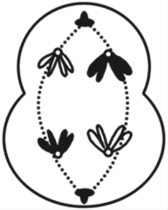 Ａ．初级精母细胞Ｂ．初级卵母细胞Ｃ．次级精母细胞Ｄ．次级卵母细胞１２．下列可表示哺乳动物精子形成过程中细胞核ＤＮＡ含量变化的曲线是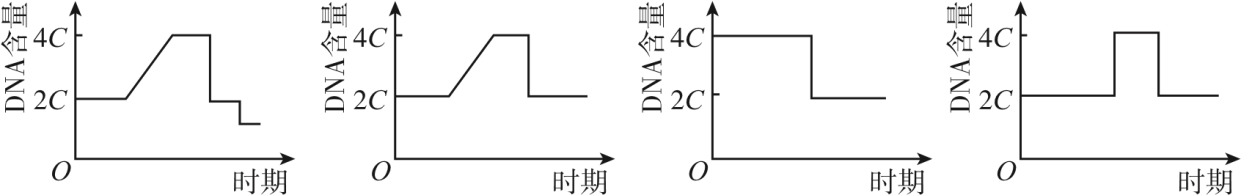 　　　　　Ａ　　　　　　　　　Ｂ　　　　　　　　　　Ｃ　　　　　　　　　Ｄ１３．摩尔根从野生果蝇培养瓶中发现了一只白眼雄蝇。他将白眼（♂）与红眼（♀）杂交，Ｆ１全部表现为红眼。再让Ｆ１红眼果蝇相互交配，Ｆ２性别比例为１∶１，红眼占３／４，但所有雌蝇全为红眼，白眼只限于雄蝇。下列相关叙述错误的是Ａ．白眼基因存在于Ｘ染色体上	Ｂ．该性状的表现与性别密切相关Ｃ．白眼基因表现出隔代遗传特征	Ｄ．该遗传表现不符合分离定律１４．女性正常神经细胞中常染色体的数目和性染色体的组成分别为Ａ．４４、ＸＸ	Ｂ．４４、ＸＹ	Ｃ．２２、Ｘ	Ｄ．２２、Ｙ１５．在肺炎双球菌的转化实验中，使Ｒ型细菌转化为Ｓ型细菌的转化因子是Ｓ型细菌的１６．在噬菌体侵染细菌的实验中，下列对噬菌体外壳蛋白质合成的叙述正确的是Ａ．原料氨基酸和酶都来自细菌Ｂ．原料氨基酸和酶都来自噬菌体Ｃ．原料氨基酸来自细菌，酶来自噬菌体Ｄ．原料氨基酸来自噬菌体，酶来自细菌１７．ＤＮＡ的半保留复制对遗传信息的稳定传递具有重要意义。提出ＤＮＡ半保留复制假说的科学家是１８．下列关于双链ＤＮＡ分子结构的叙述，错误的是Ａ．ＤＮＡ分子的两条链反向平行Ｂ．脱氧核苷酸通过肽键相互连接Ｃ．脱氧核糖和磷酸交替连接，排列在外侧Ｄ．碱基通过氢键连接成碱基对，排列在内侧１９．下列关于真核细胞中ＤＮＡ复制的叙述，错误的是Ａ．子链的延伸方向是５＇→３＇	Ｂ．复制过程不需要能量的驱动Ｃ．复制主要发生在细胞核中	Ｄ．复制是边解旋边复制的过程２０．一个双链ＤＮＡ分子复制完毕后，新形成的ＤＮＡ子链２１．下列对基因的相关叙述，错误的是Ａ．可以准确复制	Ｂ．是２１种氨基酸的有序排列Ｃ．能够存储遗传信息	Ｄ．能够指导蛋白质的合成２２．ＤＮＡ可以和指纹一样用来识别身份，因此ＤＮＡ指纹技术可用于罪犯鉴定、死者遗骸的鉴定等，这主要是利用ＤＮＡ分子的Ａ．特异性	Ｂ．高效性	Ｃ．溶解性	Ｄ．统一性２３．下列关于转录和翻译的叙述，错误的是Ａ．转录和翻译都遵循碱基互补配对原则Ｂ．转录以核糖核苷酸为原料，翻译以氨基酸为原料Ｃ．遗传信息既可以从ＤＮＡ流向蛋白质，也可以从蛋白质流向ＤＮＡＤ．在真核细胞中，染色体上基因的转录和翻译是在细胞内的不同区室中进行的２４．已知一段双链ＤＮＡ中，鸟嘌呤所占的比例为２０％，由这段ＤＮＡ转录出来的ｍＲＮＡ中，胞嘧啶的比例是Ａ．１０％	Ｂ．２０％	Ｃ．４０％	Ｄ．无法确定２５．下列关于生物体性状和基因关系的叙述，正确的是Ａ．生物体的性状主要是由基因决定的Ｂ．每种性状都是由一个特定的基因决定的Ｃ．基因都是通过控制酶的合成来控制性状的Ｄ．基因的碱基序列相同，该基因决定的性状一定相同２６．若基因Ｄ因一个碱基对Ａ//Ｔ替换为Ｇ//Ｃ而突变为其等位基因ｄ，则一定发生改变的是Ａ．基因中碱基的排列顺序	Ｂ．基因中嘌呤碱基所占的比例Ｃ．基因在染色体上的位置	Ｄ．基因编码蛋白的氨基酸序列２７．右图为动物细胞中一个染色体发生变异的示意图，这种变异属于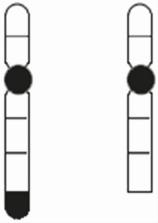 Ａ．染色体片段增加                                   Ｂ．染色体数目增加Ｃ．染色体片段缺失                                    Ｄ．染色体数目减少２８．果蝇是二倍体生物。下列果蝇细胞中只含一个染色体组的是３０．慢性髓细胞性白血病是一种恶性疾病，患者骨髓内会出现大量恶性增殖的白细胞。该病是由于９号染色体和２２号染色体互换片段所致。这种变异属于Ａ．基因突变	                                           Ｂ．基因重组Ｃ．染色体结构变异	Ｄ．染色体数目变异３１．癌症是当前严重威胁人类生命的疾病，是导致我国城市居民死亡的首要原因。下列有关癌细胞的叙述，错误的是Ａ．具有细胞增殖失控的特点Ｂ．癌细胞只有原癌基因没有抑癌基因Ｃ．基因突变可能使正常细胞变成癌细胞Ｄ．细胞膜上糖蛋白减少，癌细胞易分散转移３２．通过监测和预防，在一定程度上可以预防遗传病的发生。下列不属于遗传病检测和预防措施的是Ａ．遗传咨询	Ｂ．染色体筛查	Ｃ．基因检测	Ｄ．大量服用抗生素３３．抗维生素Ｄ佝偻病是一种肾小管遗传缺陷性疾病，其致病基因位于Ｘ染色体上。下图是抗维生素Ｄ佝偻病的系谱图。相关叙述正确的是Ａ．抗维生素Ｄ佝偻病是显性基因控制的遗传病Ｂ．Ⅱ代的５号携带致病基因的概率是１／２Ｃ．Ⅲ代的４号与正常女性结婚后应选择生育女孩Ｄ．Ⅲ代的７号与正常男性结婚，后代的患病率为１／４３４．随着科学技术的发展，育种方法得到不断改进。下图所示的育种方法属于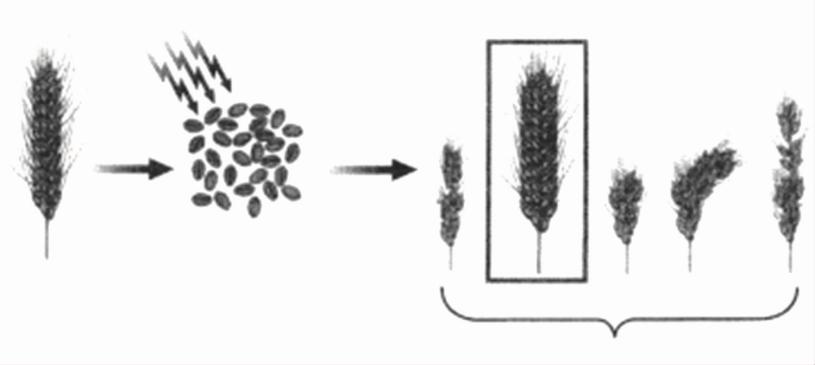 Ａ．单倍体育种	Ｂ．多倍体育种	Ｃ．杂交育种	Ｄ．诱变育种３５．生物进化的证据是多方面的，其中能作为直接证据的是Ａ．胚胎学证据	Ｂ．比较解剖学证据Ｃ．化石证据	Ｄ．分子生物学证据３６．一个果蝇种群中，基因型为ＢＢ的个体占７０％，Ｂｂ的个体占２０％，ｂｂ的个体占１０％。Ｂ基因和ｂ基因的基因频率分别是Ａ．５０％、５０％	Ｂ．７０％、３０％	Ｃ．８０％、２０％	Ｄ．９０％、１０％３７．生态系统多样性形成的原因可以概括为Ａ．基因突变	Ｂ．基因重组	Ｃ．协同进化	Ｄ．地理隔离３８．下列关于现代生物进化理论的叙述，错误的是Ａ．个体是生物进化的基本单位Ｂ．突变和基因重组提供进化的原材料Ｃ．适应是自然选择的结果Ｄ．新物种形成的标志是产生了生殖隔离３９．生物都有共同的祖先，下列各项不能作为支持这一论点的证据是Ａ．所有生物共用一套遗传密码Ｂ．各种生物的细胞具有基本相同的结构Ｃ．所有生物都由ＡＴＰ直接供能Ｄ．所有生物的生命活动都是靠能量驱动的４０．１９世纪７０年代，１０对原产于美国的灰松鼠被引入英国，结果在英国大量繁殖、泛滥成灾。对生活在两国的灰松鼠种群，可以作出的判断是Ａ．两者尚未形成两个物种	Ｂ．两者的外部形态有明显差别Ｃ．两者之间已经出现生殖隔离	Ｄ．两者的基因库向不同方向改变第Ⅱ卷　（非选择题　共２０分）二、非选择题：本部分包括４题，共计２０分。４１．（５分）下图ａ～ｅ是水稻（２ｎ＝２４）花粉母细胞减数分裂不同时期的显微照片，其中图ａ、ｂ、ｃ中的细胞处于减数分裂Ⅰ，图ｄ、ｅ中的细胞处于减数分裂Ⅱ。请回答下列问题：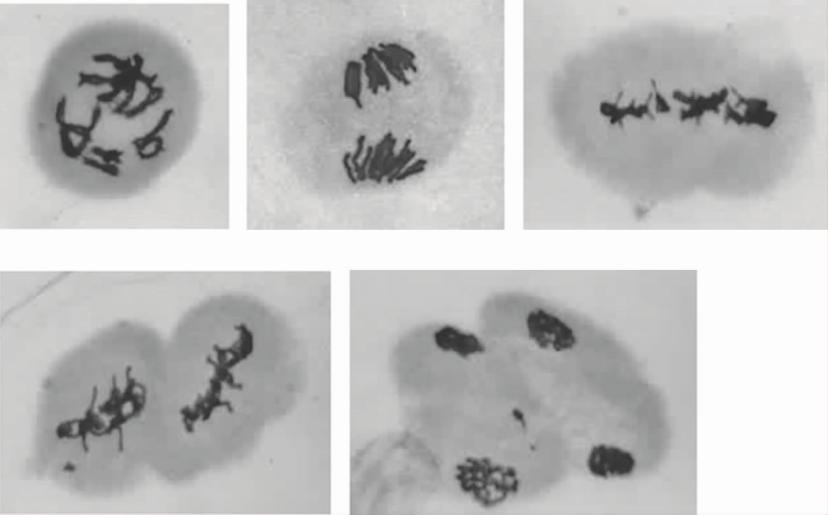 取固定的花药，经漂洗→　　▲　　→制片制成临时装片，用光学显微镜观察细胞中　　▲　　，并以此作为判断该细胞所处分裂时期的主要依据。图ａ～ｅ对应的细胞中，具有同源染色体的有　　▲　　（填字母）。图ｂ中细胞的名称是　　▲　　，该细胞中有　　▲　　条姐妹染色单体。４２．（５分）下图表示真核细胞中遗传信息传递的一般规律，其中Ａ、Ｂ、Ｃ分别表示相应的过程。请回答下列问题：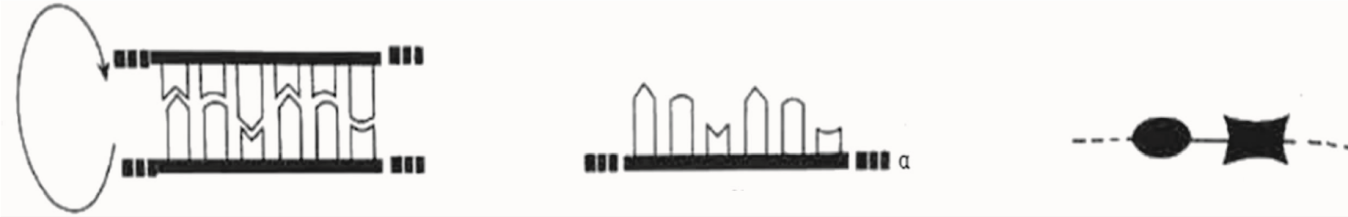 图中Ａ表示的生理过程是　　▲　　，该过程需要　　▲　　酶（写出两种）。已知ɑ链中腺嘌呤与尿嘧啶之和占碱基总数的５４％，ɑ链的模板链对应区段的碱基中腺嘌呤占２９％，则与ɑ链对应的ＤＮＡ区段中胸腺嘧啶所占的碱基比例为　　▲　　。由于基因中一个碱基对发生替换，而导致过程Ｃ合成的肽链中第８位氨基酸由异亮氨酸（密码子有ＡＵＵ、ＡＵＣ、ＡＵＡ）变成苏氨酸（密码子有ＡＣＵ、ＡＣＣ、ＡＣＡ、ＡＣＧ），则该基因的这个碱基对替换情况是　　▲　　。由图可知，基因能通过控制　　▲　　的合成控制生物体的性状。４３．（５分）果蝇的眼色有紫色、红色、白色三种，由两对等位基因Ａ、ａ和Ｂ、ｂ共同控制，其中Ａ、ａ位于常染色体上。果蝇在基因ａ纯合时表现为白眼，同时具有基因Ａ、Ｂ时表现为紫眼，其他基因型均表现为红眼，研究小组以４个纯系果蝇为亲本进行了两组杂交实验，结果如下图。请回答下列问题：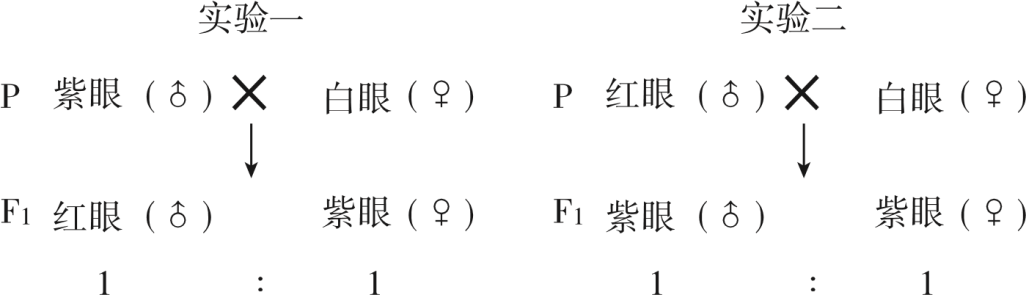 根据实验结果可推知，等位基因Ｂ、ｂ位于　　▲　　（填“常”或“Ｘ”）染色体上，该对等位基因在遗传上遵循　　▲　　定律。根据上述信息推测，果蝇群体中紫眼个体的基因型最多有　　▲　　种。实验一中，Ｆ１红眼果蝇的基因型为　　▲　　。让实验二中Ｆ１雌雄果蝇交配产生Ｆ２，Ｆ２中紫眼果蝇随机交配产生Ｆ３，则Ｆ３中出现红眼果蝇的概率为　　▲　　（用分数表示）。４４．（５分）碳青霉烯类抗生素是治疗重度感染的一类药物。下表为２００５～２００８年该抗生素在某医院住院患者中的人均使用量，以及从患者体内分离得到的某种细菌对该类抗生素的耐药率变化。请回答下列问题：该细菌耐药率的变化与抗生素的使用量之间存在　　▲　　（填“正相关”或“负相关”）。从进化的角度看，细菌耐药率升高的原因是抗生素对耐药性细菌具有　　▲　　作用，从而使耐药菌生存和繁殖的机会增多，耐药基因在细菌种群中的频率增加。为研究抗生素对细菌的选择作用，科研人员取大肠杆菌菌液均匀涂布在培养基平板上，并将平板划分为三个大小一致的区域，各放入一张经抗生素处理的相同圆纸片，在适宜条件下培养１２ｈ，测量并记录抑菌圈的直径，结果如下图。为达到研究目的，该方案需做以下两个方面的改进：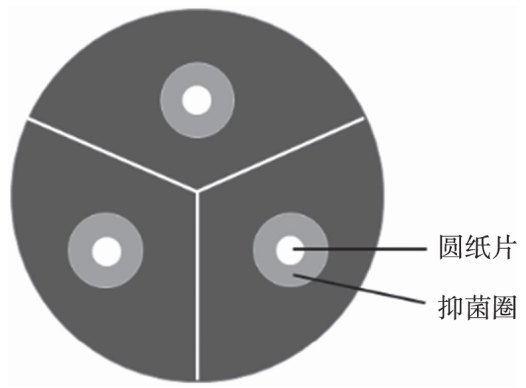 ①平板上需增加一个区域，在该区域放一张　　▲　　；②从平板上　　▲　　（填“靠近抑菌圈”、“远离抑菌圈”或“任意位置”）的菌落上挑取细菌，制成菌液后重复上述实验，培养多代。人类不断研发和使用新的抗生素，细菌对新药的耐药性也在不断提高，这为我们对抗生素的使用带来什么启示？　　▲　　无锡市普通高中2021年春学期高一期终教学质量抽测生物参考答案及评分标准    2021.06一、单项选择题：本部分包括40题，每题2分，共计80分。每题只有一个选项最符合题意。二、非选择题：本部分包括4题，共计20分。41.（5分）（1）染色   染色体的形态、位置和数目 （2）a、b、c  （3）初级精母细胞   4842.（5分）（1）DNA复制    解旋酶、DNA聚合酶（和DNA连接酶）（2）27%（3）T∥A替换为C∥G（A∥T替换为G∥C）（4）蛋白质43.（5分）（1）X   分离   （2）6   （3）AaXbY   （4）1/944.（5分）（1）正相关   （2）（自然）选择  （3）①不含抗生素的圆纸片           ②靠近抑菌圈   （4）合理使用抗生素，防止抗生素滥用等（答案合理即可）Ａ．可通过与红果纯合子杂交来鉴定Ｂ．可通过与黄果纯合子杂交来鉴定Ｃ．不能通过该红果植株自交来鉴定Ｄ．不能通过与红果杂合子杂交来鉴定Ａ．核糖核酸Ｂ．脱氧核糖核酸Ｃ．核糖核苷酸Ｄ．脱氧核苷酸Ａ．沃森和克里克Ｂ．施莱登和施旺Ｃ．梅塞尔森和斯塔尔Ｄ．拉马克和达尔文Ａ．是ＤＮＡ母链的片段Ｂ．与ＤＮＡ母链之一相同Ｃ．与ＤＮＡ母链相同，但Ｕ取代ＴＤ．与ＤＮＡ母链完全不同Ａ．受精卵	Ｂ．精细胞２９．秋水仙素诱导染色体加倍的原理是Ｃ．精原细胞	Ｄ．唾液腺细胞Ａ．干扰减数分裂过程Ｂ．使染色体进行连续的复制Ｃ．促进细胞融合Ｄ．抑制分裂时纺锤体的形成年份２００５２００６２００７２００８住院患者该类抗生素的人均使用量／ｇ０．０７４０．１２０．１４０．１９某种细菌对该类抗生素的耐药率／％２．６６．１１１０．９２５．５题号12345678910答案DBCCABCABC题号11121314151617181920答案BADABAABBB题号21222324252627282930答案BACDAACBDC题号31323334353637383940答案BDADCCCADD